VETERANS’ BOWLING LEAGUE
PLAYER REGISTRATION FORM, SEASON 2024
Enter Names and return to your relevant League Secretary, by 30th April 2024
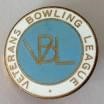 Club_______________________________________________________
Please Register These Players To Compete In The V.B.L. Programme for 2024. All Qualify as
Veterans and are Bona Fide Members of a Club Affiliated to N.I.P.G.B.L. or N.I.B.A.Name inAlphabetical OrderClubIf otherPLAYING WEEK (For Use Of Section Secretary only)1       2       3    4       5     6       7       8      9      10   11     12    13    14    15      16PLAYING WEEK (For Use Of Section Secretary only)1       2       3    4       5     6       7       8      9      10   11     12    13    14    15      16PLAYING WEEK (For Use Of Section Secretary only)1       2       3    4       5     6       7       8      9      10   11     12    13    14    15      16PLAYING WEEK (For Use Of Section Secretary only)1       2       3    4       5     6       7       8      9      10   11     12    13    14    15      16PLAYING WEEK (For Use Of Section Secretary only)1       2       3    4       5     6       7       8      9      10   11     12    13    14    15      16PLAYING WEEK (For Use Of Section Secretary only)1       2       3    4       5     6       7       8      9      10   11     12    13    14    15      16PLAYING WEEK (For Use Of Section Secretary only)1       2       3    4       5     6       7       8      9      10   11     12    13    14    15      16PLAYING WEEK (For Use Of Section Secretary only)1       2       3    4       5     6       7       8      9      10   11     12    13    14    15      16PLAYING WEEK (For Use Of Section Secretary only)1       2       3    4       5     6       7       8      9      10   11     12    13    14    15      16PLAYING WEEK (For Use Of Section Secretary only)1       2       3    4       5     6       7       8      9      10   11     12    13    14    15      16PLAYING WEEK (For Use Of Section Secretary only)1       2       3    4       5     6       7       8      9      10   11     12    13    14    15      16PLAYING WEEK (For Use Of Section Secretary only)1       2       3    4       5     6       7       8      9      10   11     12    13    14    15      16PLAYING WEEK (For Use Of Section Secretary only)1       2       3    4       5     6       7       8      9      10   11     12    13    14    15      16PLAYING WEEK (For Use Of Section Secretary only)1       2       3    4       5     6       7       8      9      10   11     12    13    14    15      16PLAYING WEEK (For Use Of Section Secretary only)1       2       3    4       5     6       7       8      9      10   11     12    13    14    15      16PLAYING WEEK (For Use Of Section Secretary only)1       2       3    4       5     6       7       8      9      10   11     12    13    14    15      16PLAYING WEEK (For Use Of Section Secretary only)1       2       3    4       5     6       7       8      9      10   11     12    13    14    15      1612345678910111213141516171819202122232425262728293031323334353637383940